Knayton cum Brawith Parish CouncilClerk: Liz Foster, Grimston House, Cophill Lane, Knayton, YO7 4BQTel: 07973 778836. Email: clerk@knaytonparishcouncil.org.ukThe next meeting will be held on Monday 1 August  2022 at 7.15pm at Knayton Village HallAGENDA	To discuss any comments raised by villagers present22.67   To receive apologies for absence and consider approval of reasons given for            absence22.68   To confirm the minutes of the meeting held on Monday 4 July 2022 (attached) as a true and correct record	22.69   To receive any reports from Cllr Robinson (HDC) and Cllr Baker (NYC)22.70   Financial matters:  a. To receive bank balances to 11 July 2022Business Current Account: £1769.30 (bank charges £11; chq 399 £90; chq 401 £1000)	Business Money Manager Account: £8143.20 (includes £0.33 interest; £128.41 restricted funds paid in John Brown Charity NS&I and £2215.67 additional restricted funds)b. Bank Reconciliation: April – June 2022 Cllr Peckitt and clerk22.71	To consider and decide upon the following planning applications: none received22.72	To receive the following planning decisions/information:  Prose		a. Lane House Swan Lane: alterations to all single glazed casement windows to double glazed casement windows. Internal alterations to create en suite and shower room.  Sitting of oil tank to rear garden - GRANTEDb. Tree Preservation Order, Stone House: (minutes 22/35d) response from HDC: The ability to make a Tree Preservation Order (TPO) is set out in the Planning Act and as such the objection to the use of a TPO is not something we can consider as part of this process. The time for representations has passed however, any particular objections to the retention of the trees should be advised immediately.c. Foxhall Farm:  update22.73   To receive information on the following ongoing issues and decide further action:a.  Vacancy on the Parish Councilb.  Cutting back of path from bridge to school; vegetation on east side of the road; tree leaning over the crash barrier on the slip road south and reduced visibility caused by tree at the Borrowby side of the crossroads: Cllr Smith   c.  John Brown Charityd.  The Queen’s Platinum Jubilee accounts: Cllr Croisdalee.  Access to community volunteers: Cllr Bakerf.   HRAP: Cllr Peckitt22.74   To note correspondence received and decide action where necessary: Permission for plant stall on the village green outside the bus shelter.Cllr Baker: link to grass cutting information - sent by Cllr Baker after our last meetingCllr Robinson: Hambleton District Council press release - HDC has secured Government funding to help residents improve the warmth and efficiency of their homes.YLCA: all correspondence forwarded to Cllrs by email20s Plenty: July updateParish Council Archives22.75   To Confirm the Date, Time and Location of Next Meeting: Monday 5 September 2022 at 7.15pm at Knayton Village Hall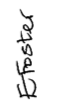 